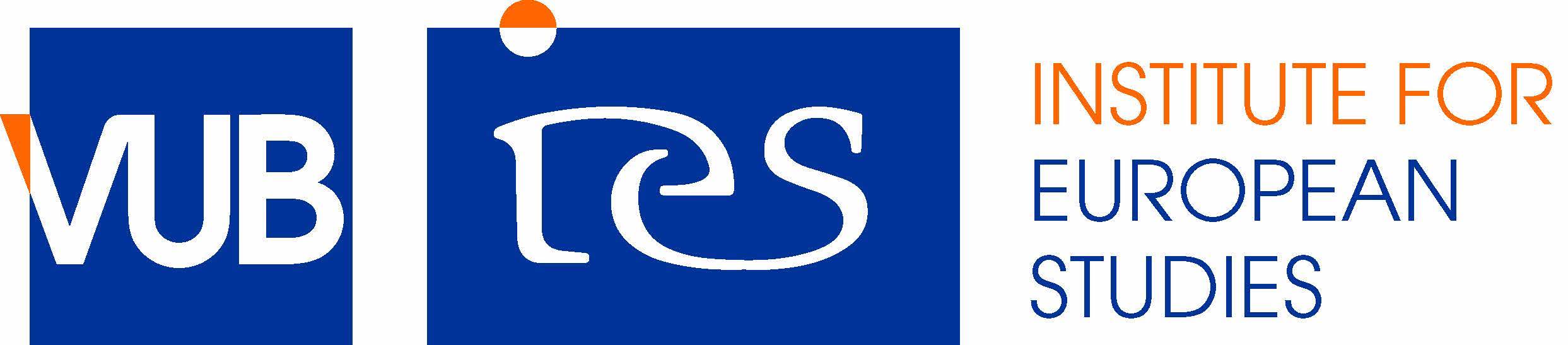 LLM Thesis Subject Approval FormMaster in International and European Law (PILC)Deadline: before 15 November at the Student Secretariat(Karel Van Miert, Pleinlaan 5, 1050 Brussels, Floor -1)Student First Name (please print):  _________________________________________________________________Student Surname Name (please print):  _________________________________________________________________Proposed PILC Thesis Subject:__________________________________________________________________________________________________________________________________Name, Date and Signature of Thesis Promoter (to be filled out as agreed with your promoter):and/or  ___________________________________________________________Name, Date and Signature of Thesis Co-Promoter (to be filled out as agreed with your co-promoter), if a co-promoter is required:_________________________________________________________________To be signed by the student:Student Signature: _________________________________________________________________Date:		         _______________________		DECLARATIONI, …………………………………………………………………………… (name student)declare on my honour that :I have read and understood the rules governing the Master Thesis.I have previously submitted a Master Thesis or similar final paper(s) or academic writing(s) with the following titles :None ™1. ……………………………………………………………………………………………….2. ……………………………………………………………………………………………….3. ……………………………………………………………………………………………….4. ……………………………………………………………………………………………….5. ……………………………………………………………………………………………….All the content is my own original work, except for clearly identified quotations (“…”) supported by a precise reference to a book, article or www.url.I understand and accept that my work is subject to being checked for originality with the relevant software tools.I accept that copying or plagiarism will result in sanctions in accordance with the faculty rules, including my potential exclusion from the entire programme._________________________________________________________________To be signed by the student:Student Signature: _________________________________________________________________Date:		         _______________________		